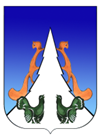 Ханты-Мансийский автономный округ – ЮграСоветский районгородское поселение АгиришА Д М И Н И С Т Р А Ц И Я628245, Ханты-Мансийский автономный округ-Югра, 	                  	телефон:(34675) 41233Тюменской области, Советский районп. Агириш	 				                      	              факс:(34675) 41233ул. Винницкая 16		 		                         		 эл.адрес: agirish@sovrnhmao.ru	ПОСТАНОВЛЕНИЕ«07» ноября 2022 года	  			                                    	             № 348   Об организации и проведении аукциона на правозаключения  договора аренды земельного участкаВ соответствии с Земельным кодексом Российской Федерации, Уставом городского поселения Агириш:1. Провести 08 декабря 2022 года  аукцион по продаже права на заключение договоров аренды земельных участков,  открытый по составу участников и по форме подачи предложений:2. Подготовить и опубликовать информационное извещение на официальном сайте Российской Федерации для размещения информации о проведении торгов, www.torgi.gov.ru, официальном сайте городского поселения Агириш и опубликовать в бюллетене «Вестник городского поселения Агириш» в срок до 09.11.2022 г. (включительно).3. В информационном извещении установить время, место и порядок проведения аукциона, форму и сроки подачи заявок на участие в аукционе. Порядок внесения и возврата задатка, срок аренды земельного участка.4. Контроль за выполнением постановления оставляю за заместителем главы городского поселения Агириш.Глава городского поселения Агириш                                                                             Крицына Г.А.МесторасположенияземельногоучасткаПлощадь(кв. м)КадастровыйномерЦелевоеиспользованиеземельногоучасткаНачальная ценапредметаторгов, вруб.Суммазадаткавруб.ХМАО - Югра, Советский район, пгт. Агириш, ул. Восточная, 50787,086:09:0801001:630Строительство индивидуального жилого дома1380, 12руб.276, 02руб.